F O L H A  DE  P R E S E N Ç ADesignação da Ação: Local de realização:		Formador(a): Data:						Horário: 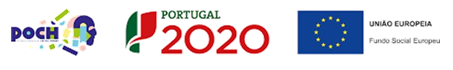 N.ºNomeCC/BIGrupoAgrupamento/EscolaAssinatura